Дом здравља АлексинацИЗВЕШТАЈ ДИРЕКТОРУ ДОМА ЗДРАВЉАУЧЕШЋЕ ДОКТОРА МЕДИЦИНЕ И МЕДИЦИНСКИХ СЕСТАРА АЛЕКСИНАЦ СА XI,  И X КОНГРЕСА НАЦИОНАЛНЕ АСОЦИЈАЦИЈЕ УДРУЖЕЊА ЗДРАВСТВЕНИХ РАДНИКА СРБИЈЕ СА МЕЂУНАРОДНИМ УЧЕШЋЕМАКТИВНО УЧЕЋЕ МЕДИЦИНСКИХ СЕСТАРА ДОМА ЗДРАВЉА АЛЕКСИНАЦ НА VI СИМПОЗИЈУМ НАУЗРСУДРУЖЕЊЕ МЕДИЦИНСКИХ СЕСТАРА ЈЕ НА СВОЈ ДАН ДОДЕЛИЛО НАГРАДЕ, МЕДИЦИНСКИМ СЕСТРАМА ЗА АКТИВНО УЧЕШЋЕ У ПРОГРАМУ КОНТИНУИРАНЕ МЕД.ЕДУКАЦИЈЕ, МЕЂУ НАГРАЂЕНИМ МЕДИЦИНСКИМ СЕСТРАМА СУ И МЕД.СЕСТРЕ ДОМА ЗДРАВЉА АЛЕКСИНАЦПлан континуиране медицинске едукације МСЗТ  за 2018.годину, урађен је  у складу са правилником о ближим условима за издавање, обнављање или одузимање лиценце члановима комора здраствених радника („Сл.гласник РС“, бр.11972007, 23/2009, 40/2010 и 102/2015) и Правилником о ближим условима за спровођење континуиране едукације за здравствене раднике и здравствене сараднике (Сл.гласник РС, број 2/2011 и 23/2016).Планом активности у процесу континуиране едукације обухваћен је и Програм рада Националеног удружења здравствених радика Србије.        НАУЗРС је добровољна , невладина, недобитна, струковна организација са статусом Савеза удружења, организована ради остваривања циљева у области промовисања медицинске струке и науке и едукације свих профила здравствених радника, делује у области струковног организовања свих профила здравствених радника и сарадника Србије.1.Национална асоцијација удружења здравствених радника Србије организовала је XI Конгрес са међународним учешћем у периоду од 03. до 07. октобра 2018. године, у хотелу „ZEPTER“ у Врњачкој бањи. Рад на Конгресу је био реализован са много сати пленарног рада, округлих столова, акредитованих предавача, и преко 50 стручних саопштења и постер презентација. Акредитациони број XI конгреса НАУЗРС-а је Д-1-372/18. Акредитован за лекаре, стоматологе, фармацеуте, медицинске сестре и здравствене техничаре.  Међу активним учесницима на конгресу били су и предавачи из Дома здравља Алексинац, струковна медицинска сестра Александра Стоилковић, др Маша Милчић, специјалиста опште медицине, медицинска сестра Јелена Симоновић, медицинска сестра Марија Богдановић, медицинска сестра Маја Јевтић и стоматолошка сестра Марија Марјановић. Смс Александра Стоилковић је председник педијатријске секције и имала је стручно саопштење на тему „Приказ улоге здравтвеног радника у здравствено васпитном раду, који се односи на обавезну имунизацију деце ММR вакцине“.Др Маша Милчић  је имала едукативни рад на ендокринолошкој секцији на тему „Индивидуални приступ лечења дијабетеса“.Остала стручна саопштења: Јелена Симоновић – „Свет без боја“ Марија Богдановић – „Ујед и вађење крпеља код деце - улога медицинске сестре“ Маја Јевтић – „Респираторне дечије заразне болести“Марија Марјановић – „Постављање жичано - композитног сплинта код трауматских луксација зуба“Поред активног учешћа предавача, у организацији Дома здравља Алексинац, а на захтев учесника, Конгрес су посетили и пасивним учешћем доктори медицине и медицинске сестре Дома здравља Алексинац        2. Медицинске сестре Дома здравља Алексинац, су активним учешћем узеле места предавача на X Конгресу НАУЗРС, одржаном маја у Врњачкој бањи, следећим темама:Смс Александра Стоилковић је председник педијатријске секције и имала је акредитован рад на тему:“ Гојазност код деце и адолесцената на територији општине Алексинац“.Медицинска сестра Јелена Симоновић, на секцији друштва фармацеута, темом „ Одређивање нивоа глукозе у крви.Поред активног учешћа предавача, у организацији Дома здравља Алексинац, а на захтев учесника, Конгрес су посетили и пасивним учешћем доктори медицине и медицинске сестре Дома здравља Алексинац3.Главна сестра Дома здравља је учествовала на VI Симпозијуму, као акредитован предавч на педијатријској секцији са темом: „Улога здравствених радника у препознавању и окривању злостављања и занемаривања деце“. Одржаног 14.9.2018.године у Соко бањи.      4. Поводом дана медицинских сестара, Удружење здравствених радника Ниш је 11.05.2018.године организовало свечану академију у својим просторијима. Скупу су присуствовали здравствени радници и здравствени сарадници свих профила, чланови УЗР Ниш. Додељене су награде и признања заслужним медицинским сестрама и здравственим техничарима за претходну годину, као активним учесницима у спровођењу континуиране едукације.Међу добитницима су биле и сестре наше установе, па је тако главна сестра Дома здравља за своје ангажовање и успешан рад као председник педијатријске секције и предавач НАУЗРС-а награђена Златном вилом. Захвалницу за активно учешће су понеле и медицинске сестре: Маја Јевтић, Марија Богдановић, Лидија Митровић и Велиборка Пешић Милић које су писале и презентовале своја стручна саопштења на Конгресима НАУЗРС-а.У Алексинцу,                                                                                      Извештај подноси:08.10.2018. године                                                                           руководиоц КМЕ МСЗТ                                                                                                         Јелена Симоновић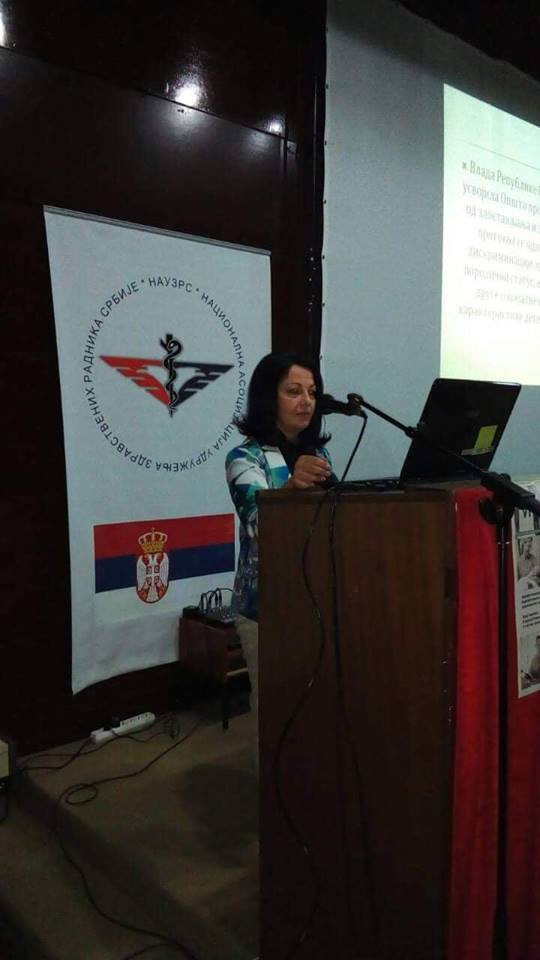 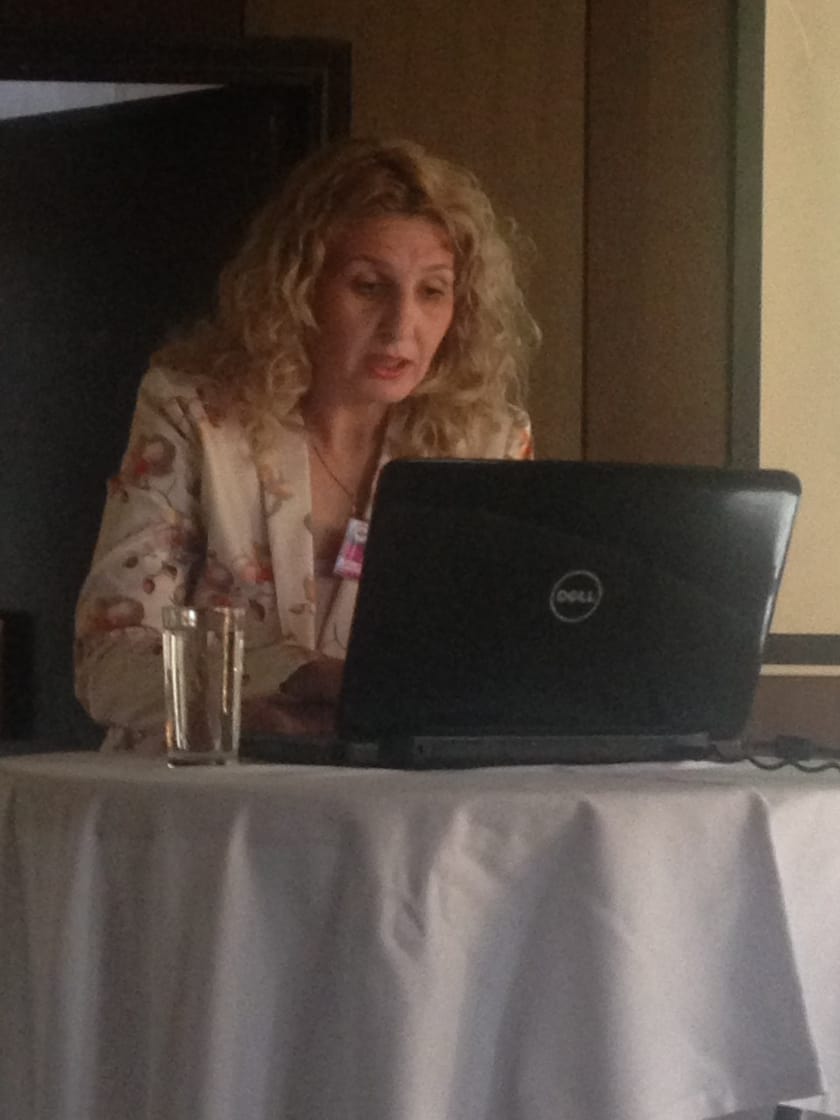 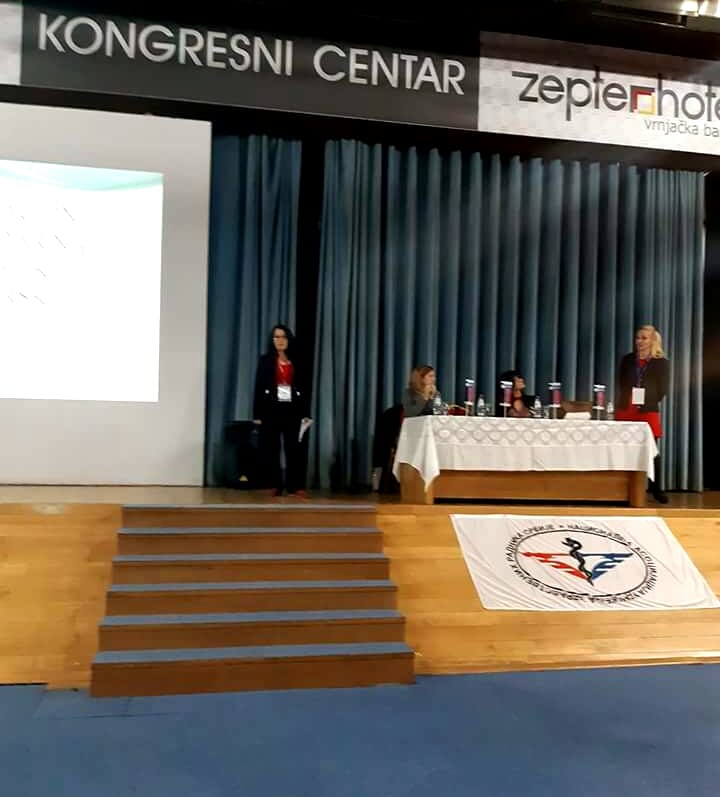 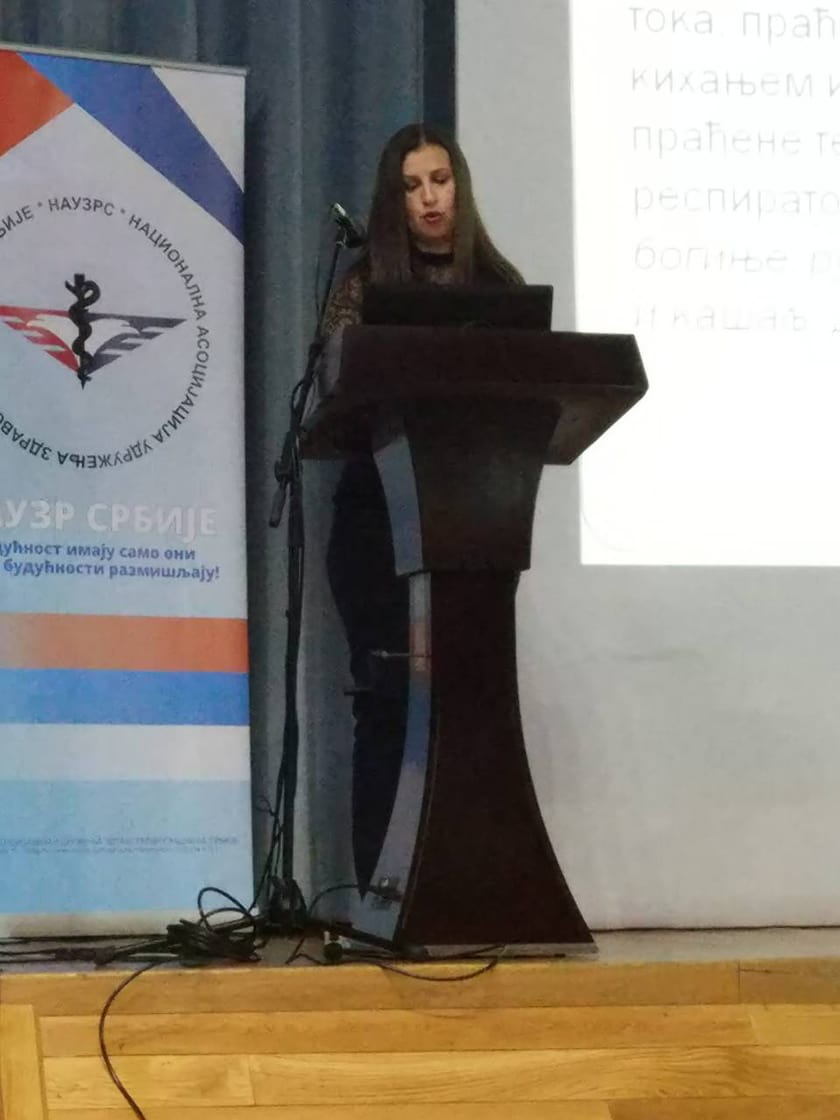 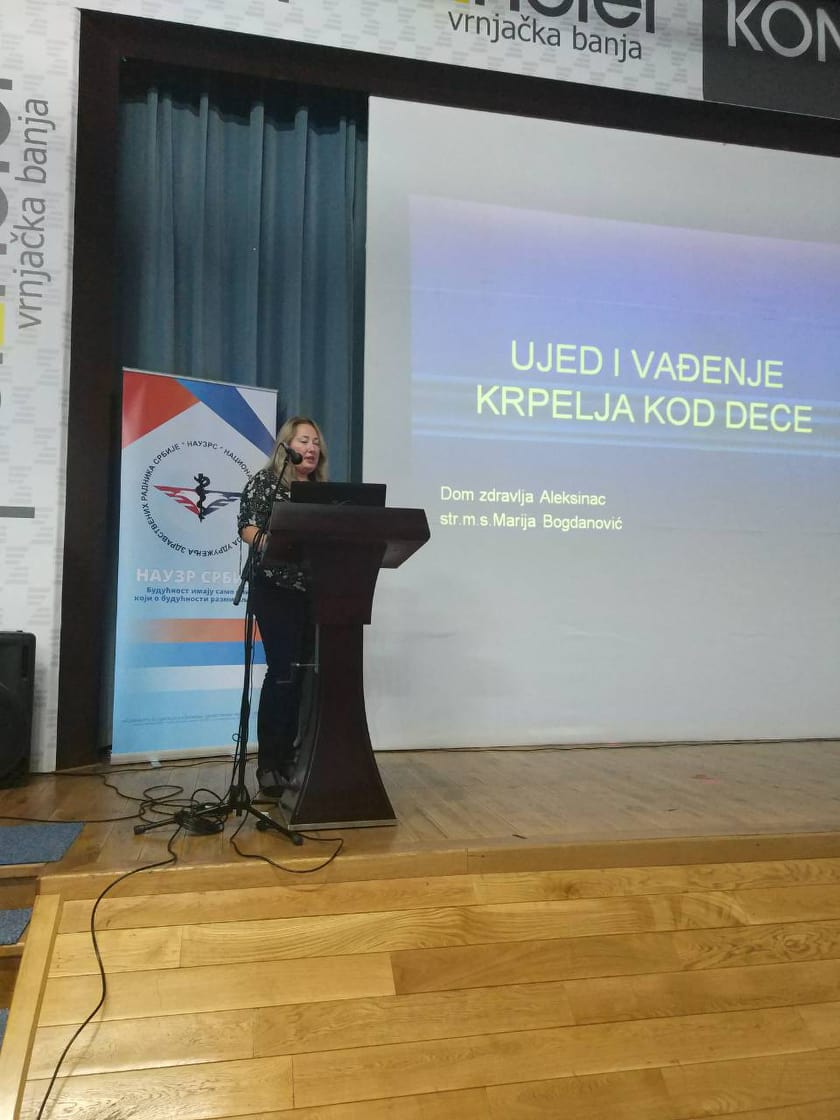 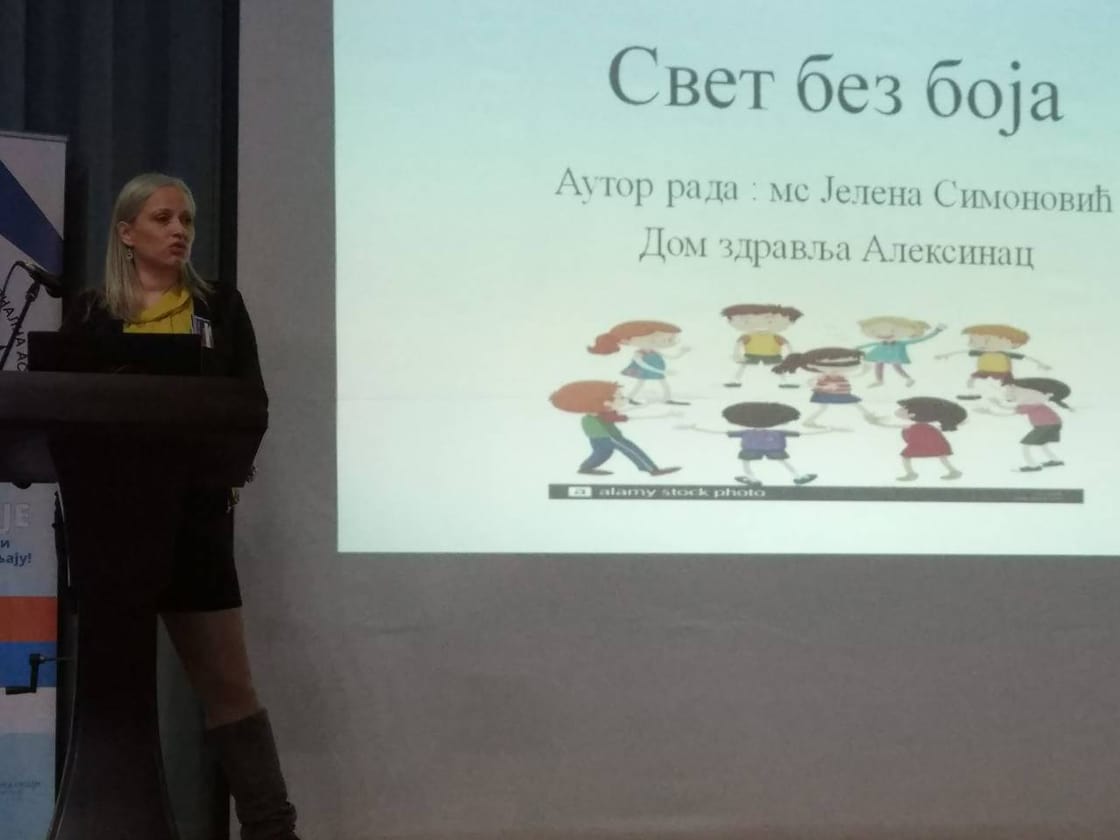 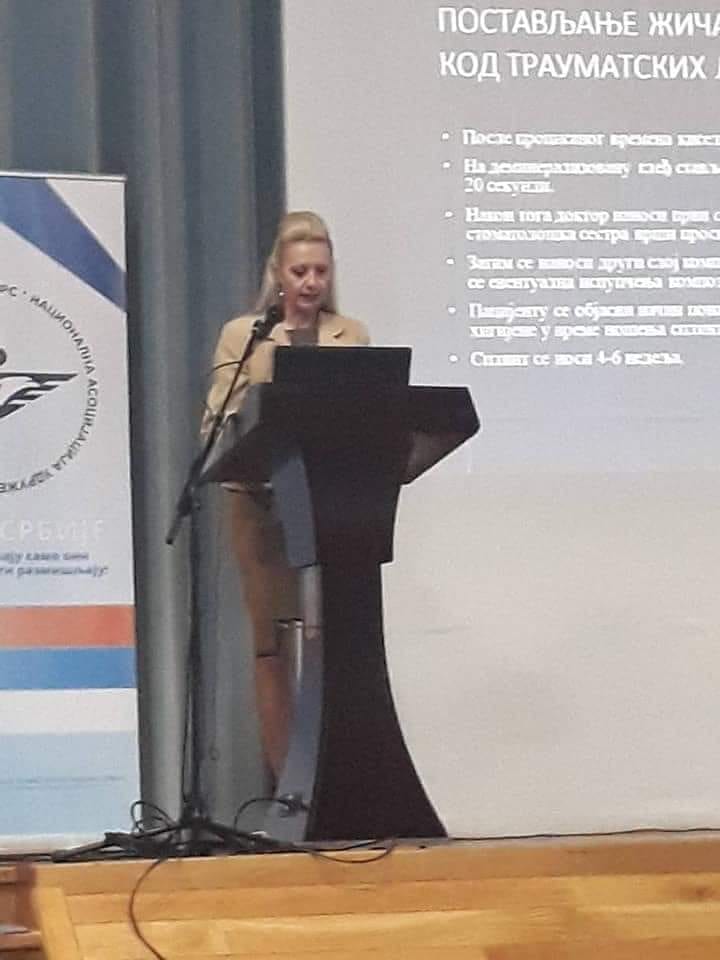 